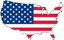  Made in the USA